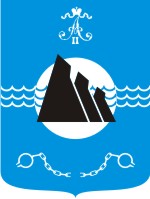 ФИНАНСОВОЕ УПРАВЛЕНИЕГОРОДСКОГО ОКРУГА «АЛЕКСАНДРОВСК-САХАЛИНСКИЙ РАЙОН». Александровск-Сахалинский, ул.Советская 7, тел/факс (42434) 4 -21-95E-mail: alsakh.fu@sakhalin.gov.ruП Р И К А З № 46г. Александровск-Сахалинский                                         «19» октября 2021 г.                О внесении измененийв Перечень и коды целевых статей расходов бюджетагородского округа «Александровск-Сахалинский район»           В соответствии с приказом Министерства финансов Российской Федерации от 06.06.2018 № 85н «О порядке формирования и применения кодов бюджетной классификации Российской Федерации, их структуре и принципах назначения», Уведомлениями министерства культуры Сахалинской области от 19.10.2021г. №2937/1, 2937/2, 3000, 1.  Внести в раздел 1 Перечня и кодов целевых статей расходов бюджета городского округа «Александровск-Сахалинский район», утвержденный приказом финансового управления ГО «Александровск-Сахалинский район» от 09.12.2020 г. № 76 следующее изменение:Пункт 1 раздела 1 дополнить строкой следующего содержания: Настоящий приказ разместить на официальном сайте городского округа «Александровск-Сахалинский район» (Финансовое управление\ Нормотворчество\ Изданные нормативно-правовые акты\ Бюджетная классификация (http://www.aleks-sakh.ru/index/bjudzhetnaja_klassifikacija/0-859).3. Контроль за исполнением данного приказа оставляю за собой.Начальник финансового управленияГО "Александровск-Сахалинский район"		    	          С.М. Царева7.3.13 Государственная поддержка отрасли культуры за счет средств резервного фонда Правительства Российской Федерации08 0 03 5519F